МУНИЦИПАЛЬНЫЙ  КОМИТЕТЗОЛОТОДОЛИНСКОГО СЕЛЬСКОГО ПОСЕЛЕНИЯПАРТИЗАНСКОГО МУНИЦИПАЛЬНОГО РАЙОНА(третьего  созыва)
Р Е Ш Е Н И Е12 сентября  2017 года                      село  Золотая Долина                                  №  25О внесении изменений и дополнений  в УставЗолотодолинского сельского поселенияПартизанского муниципального районаС целью приведения Устава Золотодолинского сельского поселения Партизанского муниципального района в соответствие с Федеральными законами от 07.06.2017 № 107-ФЗ «О внесении изменений в отдельные законодательные акты Российской Федерации в части совершенствования законодательства о публичных мероприятиях», от 18.07.2017 N 171-ФЗ "О внесении изменений в Федеральный закон "Об общих принципах организации местного самоуправления в Российской Федерации", руководствуясь Федеральным законом от 06.10.2003 г. № 131-ФЗ «Об общих принципах организации местного самоуправления в Российской Федерации», Уставом Золотодолинского сельского поселения Партизанского муниципального района, Муниципальный комитет Золотодолинского сельского поселения Партизанского муниципального района,РЕШИЛ:Внести в Устав Золотодолинского сельского поселения Партизанского муниципального района следующие изменения:В статье 28:а) дополнить частью 4.1. следующего содержания:"4.1. Встречи депутата с избирателями проводятся в помещениях, специально отведенных местах, а также на внутридворовых территориях при условии, что их проведение не повлечет за собой нарушение функционирования объектов жизнеобеспечения, транспортной или социальной инфраструктуры, связи, создание помех движению пешеходов и (или) транспортных средств либо доступу граждан к жилым помещениям или объектам транспортной или социальной инфраструктуры. Уведомление органов исполнительной власти субъекта Российской Федерации или органов местного самоуправления о таких встречах не требуется. При этом депутат вправе предварительно проинформировать указанные органы о дате и времени их проведения.";б) дополнить частью 4.2. следующего содержания:"4.2. Органы местного самоуправления определяют специально отведенные места для проведения встреч депутатов с избирателями, а также определяют перечень помещений, предоставляемых органами местного самоуправления для проведения встреч депутатов с избирателями, и порядок их предоставления.";в) дополнить частью 4.3. следующего содержания:"4.3. Встречи депутата с избирателями в форме публичного мероприятия проводятся в соответствии с законодательством Российской Федерации о собраниях, митингах, демонстрациях, шествиях и пикетированиях.";г) дополнить частью 4.4. следующего содержания:"4.4. Воспрепятствование организации или проведению встреч депутата с избирателями в форме публичного мероприятия, определяемого законодательством Российской Федерации о собраниях, митингах, демонстрациях, шествиях и пикетированиях, влечет за собой административную ответственность в соответствии с законодательством Российской Федерации.".В статье 31 часть 2 изложить в следующей редакции: «2. В случае досрочного прекращения полномочий главы поселения выборы главы муниципального образования, избираемого на муниципальных выборах, проводятся в сроки, установленные Федеральным законом от 12 июня 2002 года N 67-ФЗ "Об основных гарантиях избирательных прав и права на участие в референдуме граждан Российской Федерации".";В статье 58:а) дополнить часть 1.1. следующего содержания:«1.1. Изменения и дополнения в Устав поселения вносятся решением муниципального комитета поселения, подписанным единолично главой поселения, исполняющим полномочия председателя муниципального комитета поселения»;б) дополнить частью 1.2. следующего содержания:«1.2. Изложение Устава поселения в новой редакции муниципальным правовым актом о внесении изменений и дополнений в Устав поселения  не допускается. В этом случае принимается новый Устав поселения, а ранее действующий Устав поселения и муниципальные правовые акты о внесении в него изменений и дополнений признаются утратившими силу со дня вступления в силу нового Устава поселения."в) часть 4 дополнить абзацем 2 следующего содержания:«Изменения и дополнения, внесенные в Устав поселения и изменяющие структуру органов местного самоуправления, разграничение полномочий между органами местного самоуправления (за исключением случаев приведения устава муниципального образования в соответствие с федеральными законами, а также изменения полномочий, срока полномочий, порядка избрания выборных должностных лиц местного самоуправления), вступают в силу после истечения срока полномочий муниципального комитета, принявшего муниципальный правовой акт о внесении указанных изменений и дополнений в Устав поселения».В статье 63:Часть 1 дополнить абзацем 2 следующего содержания:«Муниципальные нормативные правовые акты, затрагивающие права, свободы и обязанности человека и гражданина, устанавливающие правовой статус организаций, учредителем которых выступает Золотодолинское сельское поселение, а также соглашения, заключаемые между органами местного самоуправления, вступают в силу после их официального опубликования (обнародования).2. Настоящее решение направить для государственной регистрации в отдел законодательства субъекта Российской Федерации, ведения федерального регистра и регистрации уставов муниципальных образований.3. Настоящее решение подлежит официальному опубликованию после государственной регистрации.4. Настоящее решение вступает в силу со дня его официального опубликования.Глава Золотодолинского сельского поселенияПартизанского муниципального района	     	    М. И. Матвеенко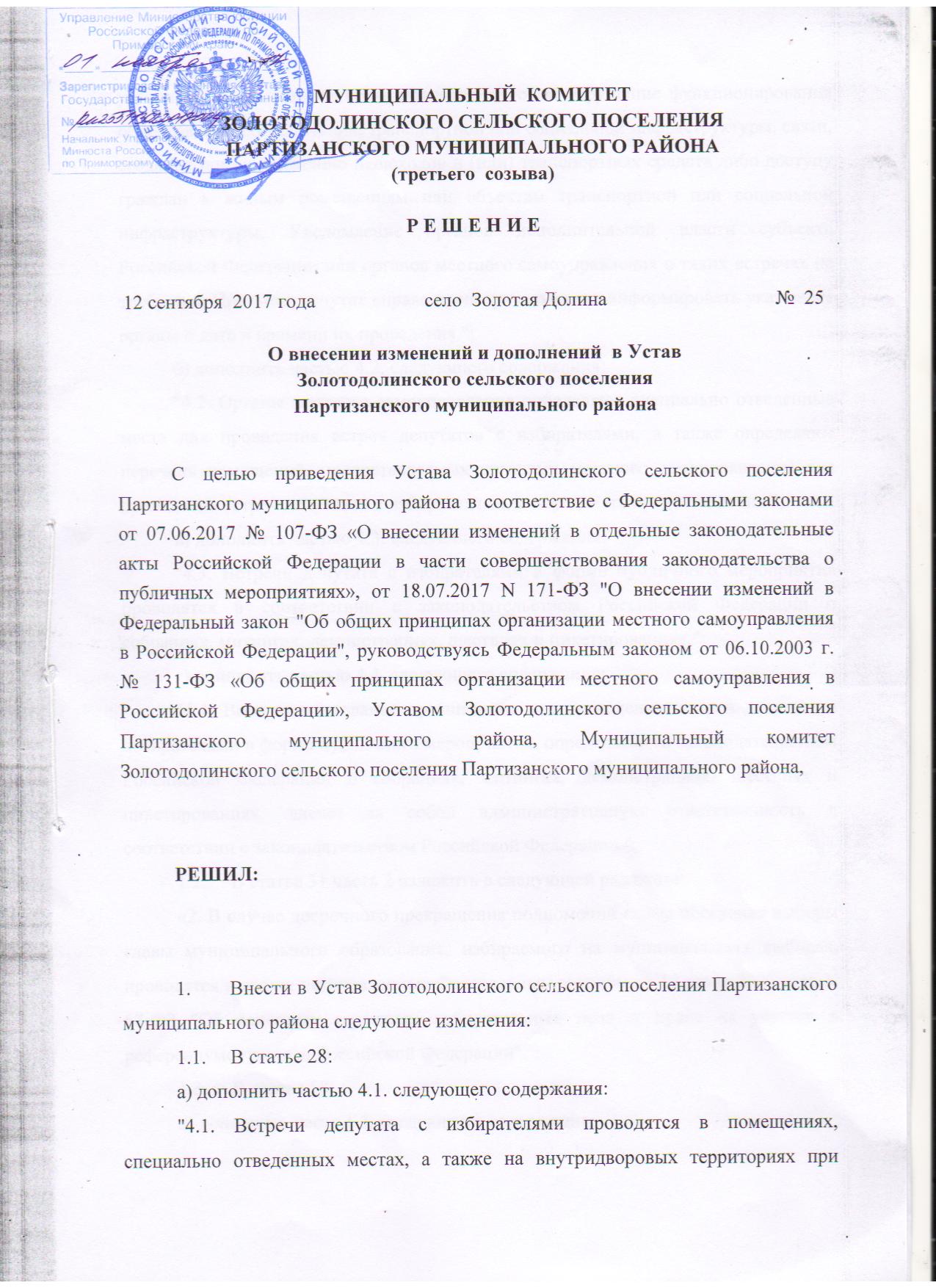 